ПРОЕКТ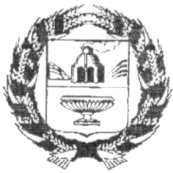 СОВЕТ ДЕПУТАТОВ НОВОМОНОШКИНСКОГО СЕЛЬСОВЕТА ЗАРИНСКОГО РАЙОНА АЛТАЙСКОГО КРАЯРЕШЕНИЕ00.05.2021	                                                                                                                 № 00
с. НовомоношкиноВ соответствии со статьями 74 и 86 Бюджетного кодекса Российской Федерации, статьи 261 Федерального закона от 06.10.2003 № 131-ФЗ «Об общих принципах организации местного самоуправления в Российской Федерации», с целью активизации участия жителей  Новомоношкинского сельсовета Заринского района Алтайского края в осуществлении местного самоуправления и решения вопросов местного значения посредством реализации на территории Администрации Новомоношкинского сельсовета Заринского района Алтайского края инициативных проектов, руководствуясь Уставом муниципального образования Новомоношкинский сельсовет Заринского района Алтайского края, Совет депутатов Новомоношкинского сельсовета Заринского района Алтайского края,РЕШИЛ:1. Утвердить Порядок реализации инициативных проектов в Администрации Новомоношкинского сельсовета Заринского района Алтайского края. 2.  Обнародовать настоящее решение в установленном законом порядке.3. Контроль за исполнением настоящего решения возложить на постояннуюкомиссию   по социально- правовым вопросам 4. Настоящее Решение вступает в силу со дня его официального обнародования.Глава сельсовета                                                                                Л.П. Кожевникова                                                                        Приложение к решению                                                              Совета депутатов     Новомоношкинского сельсовета                                                                                      от 00.00.2021 № 00ПОРЯДОКРЕАЛИЗАЦИИ ИНИЦИАТИВНЫХ ПРОЕКТОВ В(НАИМЕНОВАНИЕ)МУНИЦИПАЛЬНОМ ОБРАЗОВАНИИ»Общие положения1. Настоящий Порядок разработан в соответствии со статьями 74 и 86 Бюджетного кодекса Российской Федерации, Федеральным законом от 06.10.2003 № 131-ФЗ «Об общих принципах организации местного самоуправления в Российской Федерации» в целях проведения мероприятий, имеющих приоритетное значение для жителей Новомоношкинского сельсовета Заринского района Алтайского края или его части, путем реализации инициативных проектов. 2. Под инициативным проектом понимается проект, внесенный в администрацию муниципального образования, посредством которого обеспечивается реализация мероприятий, имеющих приоритетное значение для жителей Новомоношкинского сельсовета Заринского района Алтайского края или его части по решению вопросов местного значения или иных вопросов, право решения которых предоставлено органам местного самоуправления муниципального образования.3. Целью реализации инициативных проектов является активизация участия жителей муниципального образования в определении приоритетов расходования средств местного бюджета и поддержка инициатив жителей в решении вопросов местного значения и (или) иных вопросов, право решения, которых предоставлено органам местного самоуправления.4. Задачами реализации инициативных проектов являются:1) повышение эффективности бюджетных расходов за счет вовлечения жителей в процессы принятия решений на местном уровне и усиление гражданского контроля за деятельностью органов местного самоуправления муниципального образования в ходе реализации инициативных проектов;2) повышение открытости деятельности органов местного самоуправления муниципального образования;3) развитие взаимодействия администрации муниципального образования с жителями и территориальным общественным самоуправлением муниципального образования. 5. Принципами реализации инициативных проектов являются:1) равная доступность для всех граждан муниципального образования в выдвижении инициативных проектов;2)конкурсный отбор инициативных проектов;3)открытость и гласность процедур при выдвижении и рассмотрении инициативных проектов.6. Участниками реализации инициативных проектов являются:1) администрация муниципального образования;2) население муниципального образования;3) органы территориального общественного самоуправления;4) товарищества собственников жилья;5) индивидуальные предприниматели, юридические и физические лица, предоставившие средства, либо обеспечившие предоставление средств для реализации проекта (далее - организации и другие внебюджетные источники).Порядок внесения инициативного проекта7. Инициаторами инициативного проекта (далее – инициаторы проекта) вправе выступать:1)инициативная группа численностью не менее десяти граждан, достигших шестнадцатилетнего возраста и проживающих на территории Новомоношкинского сельсовета Заринского района Алтайского края;2)органы территориального общественного самоуправления;3)товарищества собственников жилья.8. Предлагаемый к реализации инициативный проект должен быть ориентирован на решение конкретной проблемы в рамках вопросов местного значения в пределах территории (части территории) муниципального образования и содержать следующие сведения:1) описание проблемы, решение которой имеет приоритетное значение для жителей Новомоношкинского сельсовета Заринского района Алтайского края или его части; 2) обоснование предложений по решению указанной проблемы;3) описание ожидаемого результата (ожидаемых результатов) реализации инициативного проекта; 4) предварительный расчет необходимых расходов на реализацию инициативного проекта; 5) планируемые сроки реализации инициативного проекта; 6) сведения о планируемом (возможном) финансовом, имущественном и (или) трудовом участии заинтересованных лиц в реализации данного проекта;7) указание на объем средств местного бюджета в случае необходимости использования этих средств в реализации инициативного проекта, за исключением планируемого объема инициативных платежей;8) гарантийное письмо инициатора проекта, подтверждающее обязательства по финансовому обеспечению инициативного проекта;9) гарантийное письмо индивидуального предпринимателя, юридического или физического лица, выразивших желание принять участие в софинансировании инициативного проекта, подтверждающее обязательства по финансовому обеспечению проекта (при наличии);10) указание на территорию муниципального образования или его часть, в границах которой будет реализовываться инициативный проект, определенную инициаторами проекта в соответствии с нормативным правовым актом органа местного самоуправления;11) протокол собрания (конференции) граждан по вопросу о поддержке и выдвижении инициативного проекта жителями Новомоношкинского сельсовета Заринского района Алтайского края;12) фотоматериалы о текущем состоянии объекта, на котором планируется проведение работ в рамках инициативного проекта;13) сопроводительное письмо за подписью представителя инициативной группы с описью представленных документов;14) указание на способ информирования Администрацией Новомоношкинского сельсовета Заринского района Алтайского края инициаторов проекта о рассмотрении инициативного проекта.Примечание. Порядком могут быть предусмотрены иные сведения, которые должен содержать инициативный проект.9. При разработке инициативного проекта его инициаторы обращаются в администрацию Новомоношкинского сельсовета Заринского района Алтайского края для решения вопроса определения территории муниципального образования или ее части, в границах которой предлагается реализовать данный проект. Администрация Новомоношкинского сельсовета Заринского района Алтайского края в течение 15 дней со дня получения обращения инициаторов проекта принимает решение в соответствии с Порядком определения территории.  10. Инициативный проект до его внесения в администрацию МО подлежит рассмотрению на собрании или конференции граждан, в том числе на собрании или конференции граждан, осуществляющих территориальное общественное самоуправление, с целью обсуждения инициативного проекта, определения его соответствия интересам жителей муниципального образования или его части и целесообразности его реализации, а также принятия собранием граждан или конференцией граждан решения о поддержке и выдвижении инициативного проекта. На одном собрании (конференции) граждан возможно рассмотрение нескольких инициативных проектов. О проведении собрания (конференции) граждан жители муниципального образования должны быть проинформированы инициаторами проекта не менее чем за 15 дней до их проведения.11. При внесении инициативного проекта в Администрацию Новомоношкинского сельсовета Заринского района Алтайского края инициаторы проекта прикладывают к нему протокол собрания (конференции) граждан, который должен содержать следующую информацию:1) дату и время проведения собрания (конференции) граждан;2) количество граждан, присутствовавших на собрании (конференции);3) данные (ФИО, контактный телефон) об инициаторе проведения собрания (конференции) граждан и секретаре собрания (конференции);4) повестку дня о рассмотрении следующих вопросов:а) утверждение инициативного проекта;б) утверждение перечня и объемов работ по инициативному проекту;в) принятие решения о размере софинансирования инициативного проекта жителями муниципального образования;г) уровень софинансирования инициативного проекта юридическими и физическими лицами, индивидуальными предпринимателями, желающими принять участие в реализации инициативного проекта (при наличии);д) уровень софинансирования инициативного проекта за счет бюджета муниципального образования;е) вклад населения, юридических и физических лиц, индивидуальных предпринимателей, желающих принять участие в реализации инициативного проекта, в не денежной форме (трудовое участие, материалы, и другие формы);ж) принятие решения о порядке и сроках сбора средств софинансирования проекта;з) утверждение состава инициативной группы граждан и ее представителя, уполномоченного подписывать документы и представлять интересы в органах местного самоуправления муниципального образования, других органах и организациях при внесении и реализации инициативного проекта.Информирование населения о поступлении инициативного проекта и обобщение предложений и замечаний жителей муниципального образования12. Администрация Новомоношкинского сельсовета Заринского района Алтайского края в течение трех рабочих дней со дня внесения инициативного проекта опубликовывает (обнародует) и размещает на официальном сайте Администрации Заринского района на Web-странице Администрации Новомоношкинского сельсовета в информационно-телекоммуникационной сети «Интернет» следующую информацию: 1) о внесении инициативного проекта, с указанием сведений, перечисленных в части 8 настоящего Порядка;2) об инициаторах проекта;3) о возможности направления жителями муниципального образования в адрес администрации муниципального образования в письменной или электронной форме замечаний и предложений по инициативному проекту и сроки их предоставления. Примечание. В случае, если муниципальное образование не имеет возможности размещать указанную информацию в сети «Интернет», данная информация размещается на официальном сайте органа местного самоуправления муниципального районаСведения, указанные в части 8 настоящего Порядка, могут быть размещены на информационных стендах, оборудованных для размещения информации о деятельности органов местного самоуправления Администрации Новомоношкинского сельсовета Заринского района Алтайского края.Информация дополнительно может быть распространена иными способами, предусмотренными муниципальным нормативным правовым актом, регулирующим отношения, связанные с обеспечением доступа к информации о деятельности администрации муниципального образования в соответствии с Федеральным законом от 09.02.2009 № 8-ФЗ «Об обеспечении доступа к информации о деятельности государственных органов и органов местного самоуправления».13. Граждане, проживающие на территории Новомоношкинского сельсовета Заринского района Алтайского края, достигшие шестнадцатилетнего возраста и желающие выразить свое мнение, в сроки, установленные в соответствии с пунктом 3 части 12 настоящего Порядка, направляют в адрес Администрации Новомоношкинского сельсовета Заринского района Алтайского края замечания и предложения по инициативному проекту.14. Администрация Новомоношкинского сельсовета Заринского района Алтайского края, в течение пяти календарных дней со дня, следующего за днем истечения срока, установленного в соответствии с пунктом 3 части 12 настоящего Порядка, проводит обобщение поступивших замечаний и предложений, по результатам которого составляет заключение.Заключение о результатах обобщения поступивших от жителей замечаний и предложений по инициативному проекту в течение двух рабочих дней со дня его составления размещаются на официальном сайте муниципального образования в информационно-телекоммуникационной сети «Интернет».Рассмотрение инициативного проекта15. Инициативный проект рассматривается Администрацией Новомоношкинского сельсовета Заринского района Алтайского края в течение 30 дней со дня его внесения. По результатам рассмотрения инициативного проекта Администрация Новомоношкинского сельсовета Заринского района Алтайского края принимает одно из следующих решений: 1) поддержать инициативный проект и продолжить работу над ним в пределах бюджетных ассигнований, предусмотренных решением о местном бюджете, на соответствующие цели и (или) в соответствии с порядком составления и рассмотрения проекта местного бюджета (внесения изменений в решение о местном бюджете);2) отказать в поддержке инициативного проекта и вернуть его инициаторам проекта с указанием причин отказа в поддержке инициативного проекта.16. Администрация Новомоношкинского сельсовета Заринского района Алтайского края вправе отказать в поддержке инициативного проекта в случаях:1) несоблюдения установленного порядка внесения инициативного проекта и его рассмотрения;2) несоответствия инициативного проекта требованиям федеральных законов и иных нормативных правовых актов Российской Федерации, законов и иных нормативных правовых актов Камчатского края, уставу (наименование) муниципального образования;3) невозможности реализации инициативного проекта ввиду отсутствия у органов местного самоуправления (наименование) муниципального образования необходимых полномочий и прав;4) отсутствия средств местного бюджета в объеме средств, необходимом для реализации инициативного проекта, источником формирования которых не являются инициативные платежи;5) наличия возможности решения описанной в инициативном проекте проблемы более эффективным способом;6) признания инициативного проекта не прошедшим конкурсный отбор.17. Администрация Новомоношкинского сельсовета Заринского района Алтайского края вправе, а в случае, предусмотренном пунктом 5 части 16 настоящего Порядка, обязана предложить инициаторам проекта совместно доработать инициативный проект, а также рекомендовать представить его на рассмотрение в орган местного самоуправления иного муниципального образования или в государственный орган в соответствии с их компетенцией.18. В случае, если в Администрацию Новомоношкинского сельсовета Заринского района Алтайского края внесено несколько инициативных проектов, в том числе с постановкой аналогичных по содержанию приоритетных проблем, то Администрация Новомоношкинского сельсовета Заринского района Алтайского края организует проведение конкурсного отбора в Порядке проведения конкурсного отбора инициативных проектов для реализации на территории Новомоношкинского сельсовета Заринского района Алтайского края, утвержденном решением Совета Депутатов Новомоношкинского сельсовета Заринского района Алтайского края от 00.00.2021  № 00 и информирует об этом инициаторов проектов.19. Проведение конкурсного отбора возлагается на коллегиальный орган – конкурсную комиссию, формирование и деятельность которой определяется Положением о конкурсной комиссии по организации и проведению конкурсного отбора инициативных проектов, утвержденным решением Совета Депутатов Новомоношкинского сельсовета Заринского района Алтайского края от 00.00.2021 № 00.Порядок финансирования инициативного проекта20. Источником финансового обеспечения реализации инициативных проектов являются предусмотренные решением о местном бюджете бюджетные ассигнования на реализацию инициативных проектов, формируемые в том числе с учетом объемов инициативных платежей и иных межбюджетных трансфертов, предоставленных в целях финансового обеспечения соответствующих расходных обязательств муниципального образования.21. Под инициативными платежами понимаются денежные средства граждан, индивидуальных предпринимателей и юридических лиц, образованных в соответствии с законодательством Российской Федерации, уплачиваемые на добровольной основе и зачисляемые в соответствии с Бюджетным кодексом Российской Федерации в бюджет муниципального образования в целях реализации конкретных инициативных проектов. 22. Администрацией муниципального образования ежегодно устанавливается общая предельная сумма финансирования инициативных проектов, исходя из общей суммы средств, предусмотренных в бюджете муниципального образования.23. Не допускается выделение финансовых средств из местного бюджета на:1)объекты частной собственности;2) объекты, расположенные в садоводческих некоммерческих организациях, не находящихся в муниципальной собственности;3) ремонт или строительство объектов культового и религиозного назначения;4) проекты, которые могут иметь негативное воздействие на окружающую среду;5) ремонт или строительство административных зданий, сооружений, являющихся частной собственностью6) объекты, используемые для нужд органов местного самоуправления.24. Уровень софинансирования инициативного проекта за счет средств местного бюджета составляет:1) в случае, если инициатором проекта являются юридические лица -не более 85% от стоимости реализации инициативного проекта;2) в случае, если инициатором проекта являются индивидуальные предприниматели - не более 95% от стоимости реализации инициативного проекта;3) в случае, если инициатором проекта являются жители муниципального образования - не более 97% от стоимости реализации инициативного проекта. 25 Документальным подтверждением софинансирования инициативного проекта жителями муниципального образования, индивидуальными предпринимателями, юридическими лицами, являются договоры пожертвования, платежные поручения.26. Исполнитель обеспечивает результативность, адресность и целевой характер использования денежных средств, выделенных для реализации инициативного проекта.27. Исполнитель предоставляет отчетность об использовании денежных средств, полученных за счет средств жителей муниципального образования, индивидуальных предпринимателей, юридических лиц, которая предоставляется по требованию представителя инициативной группы.28. В случае, если инициативный проект не был реализован, инициативные платежи подлежат возврату лицам (в том числе организациям), осуществившим их перечисление в бюджет муниципального образования до оконца финансового года.29. В случае образования по итогам реализации инициативного проекта излишне уплаченных инициативных платежей, не использованных в целях реализации инициативного проекта, указанные платежи подлежат возврату лицам, осуществившим их перечисление в местный бюджет и распределяются между ними пропорционально от суммы вносимого финансирования.30. Реализация инициативных проектов может обеспечиваться также в форме добровольного имущественного и (или) трудового участия заинтересованных лиц.31. Определение исполнителей (подрядчиков, поставщиков) для реализации инициативного проекта осуществляется в соответствии с требованиями Федерального закона от 05.04.2013 № 44-ФЗ «О контрактной системе в сфере закупок товаров, работ, услуг для обеспечения государственных и муниципальных нужд» после перечисления участниками инициативной группы в бюджет муниципального образования в полном объеме средств, необходимых для софинансирования реализации инициативного проекта.32. Исполнение инициативного проекта, инициатором которого является ТОС, зарегистрированный в качестве юридического лица, может быть предоставлена субсидияОбщественный контроль за реализацией инициативного проекта33. Инициаторы проекта, а также граждане, проживающие на территории муниципального образования, уполномоченные собранием (конференцией) граждан или инициаторами проекта, вправе осуществлять общественный контроль за реализацией соответствующего инициативного проекта в формах, предусмотренных законодательством Российской Федерации. 34. Информация о ходе рассмотрения инициативного проекта Администрацией Новомоношкинского сельсовета Заринского района Алтайского края и его реализации, в том числе об использовании денежных средств, имущественном и (или) трудовом участии заинтересованных лиц в его реализации, подлежит опубликованию (обнародованию) и размещению на официальном сайте Администрации муниципального образования в информационно-телекоммуникационной сети «Интернет». 35. Отчет Администрации Новомоношкинского сельсовета Заринского района Алтайского края по итогам реализации инициативного проекта подлежит опубликованию (обнародованию) и размещению на официальном сайте Администрации Заринского района Алтайского края на Web-странице Администрации Новомоношкинского сельсовета в информационно-телекоммуникационной сети «Интернет» не позднее чем через 30 дней со дня завершения реализации инициативного проекта. Протоколсобрания (конференции) граждан о поддержке (отклонении) инициативного(ных)проекта(ов) для его (их) реализации на территории муниципального образованияДата проведения собрания (конференции): «_____»  ____________ 20____ г. Место проведения собрания (конференции):_________________________________Время начала собрания(конференции): 	____час. _________ минВремя окончания собрания(конференции): _______ час ________ мин.	Повестка собрания(конференции): _________________________________________Ход собрания (конференции): ____________________________________________________________________________________________________________________(описывается ход проведения собрания с указанием рассматриваемых вопросов, выступающих лиц и сути их выступления по каждому вопросу, решений, принятых по каждому вопросу, количестве проголосовавших за, против, воздержавшихся)Итоги собрания(конференции) и принятые решения:Председатель: 	___________________ _______________					подпись  			(ФИО)Секретарь: 	___________________ _______________					подпись  			(ФИО)Представитель администрации муниципального образования: ___________________________________  ______________ _____________________должность  					подпись  		(ФИО)	Об утверждении Порядка реализации инициативных проектов в Администрации Новомоношкинского сельсовета Заринского района Алтайского края Приложение к положению о реализации инициативных проектов на территории Новомоношкинского сельсовета Заринского района Алтайского края№ п/пНаименованиеИтоги собрания(конференции) и принятые решения1Количество граждан(чел), присутствующих на собрании (конференции) (подписные листы прилагаются)2Наименования инициативного(ых) проекта(ов), которые обсуждались на собрании(конференции)3Наименование проекта, выбранного для реализации 4Предполагаемая общая стоимость реализации выбранного проекта (руб.)5Сумма вклада населения на реализацию выбранного проекта (руб.)6Сумма вклада юридических лиц, индивидуальных предпринимателей, желающих принять участие в проекте (руб.)9Состав инициативной группы (Ф.И.О., адрес регистрации, контактные данные)